Контрольная работа по географии 6 классПодпиши стороны горизонта                                                          __                                     ___                              __                                                            __Дополни предложения:На рисунке предмет изображают так, как мы видим его _________________________, на плане (чертеже) предметы изображают так, как будто мы смотрим на них ____________________.Заполни перфокарту. На пересечении вопроса и правильного ответа поставь +:Прочитай план. Запиши, что обозначают на плане условные знаки, отмеченные цифрами                                                               1________________________________________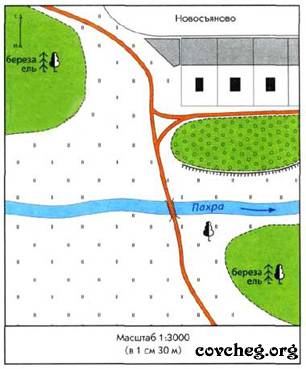                                                                2________________________________________             1                   7            3________________________________________                                             4_________________________________________                               3           5_________________________________________    4               6                     6_________________________________________                                            7_________________________________________           2             5               Отгадай загадку.Поля есть – пахать нельзя,                      В реках и морях водя нет.Дороги есть – ездить нельзя.                  Что это и где бывает, дай ответ. _______Подчеркни признаки географической карты:Масштаб мелкий; масштаб крупный;  чертеж небольшого участка земной поверхности;изображение на плоскости всей поверхности Земли;    города изображены точкамиЗакрась прямоугольники условными цветами физической карты:Вода (озера, реки, океаны)             Равнины            Возвышенности             Горывопросы                               ответыпланрисунокмасштабгоризонтГде контур предмета изображается сбоку?Как называется видимая часть земной поверхности?Как называется уменьшение или увеличение действительного расстояния на бумаге?Где контур предмета изображается сверху?